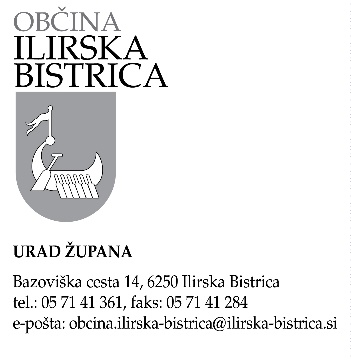 Številka: 419-1/2022-1Datum: 7.3.2022Občinski svet Občine Ilirska BistricaZADEVA: 	SKLEP O SOGLASJU K DONACIJI SREDSTEV  NAMEN:	Sprejem sklepa o soglasju k donaciji sredstev UkrajiniPRAVNA PODLAGA	Zakon o javnih financah (Uradni list RS, št. 11/11 – uradno prečiščeno besedilo, 14/13popr., 101/13, 55/15 –ZFisP, 96/15  ZIPRS1617, 13/18 in 195/20 – odl. US)	Zakon o lokalni samoupravi (Uradni list RS, št. 94/07 – uradno prečiščeno besedilo, 76/08, 79/09, 51/10, 40/12 – ZUJF, 14/15 – ZUUJFO, 11/18 – ZSPDSLS-1, 30/18, 61/20 – ZIUZEOP-A in 80/20 – ZIUOOPE)Odloka o spremembi proračuna Občine Ilirska Bistrica za leto 2022 (Uradni list RS, št. 181/2021 z dne 19.11.2021)PREDLAGATELJ	ŽUPAN Občine Ilirska BistricaPREDLOG SKLEPA	Občinski svet Občine Ilirska Bistrica sprejme sklep o dodelitvi donacije   Župan 	Emil Rojc ObrazložitevNa Občini Ilirska Bistrica se pridržujemo Rdečemu križa Slovenije, ki poziva k človečnosti in miru in brezkompromisnemu upoštevanju Mednarodnega humanitarnega prava. Tako kot Slovenija tudi naša Občina izraža zaskrbljenost za varnost prebivalcev Ukrajine. Ljudem, ki so se znašli v tem položaju, je treba zagotoviti podporo in zaščito. Civilnemu prebivalstvu in nujni življenjski infrastrukturi, kot so šole, bolnišnice, energetski in vodovodni objekti, bi moralo biti ves čas prizaneseno. Rdeči križ Ukrajine in ekipe Mednarodnega odbora Rdečega križa (ICRC) so že na terenu in po svojih najboljših močeh, in kolikor to dopuščajo varnostne razmere, pomagajo prebivalstvu. Trenutno se odzivajo predvsem na hudo pomanjkanje vode, saj zaradi spopadov ne deluje več vodovodnih postaj in cevovodov, ki služijo več kot milijonu ljudi. Vse strani pozivajo, da omogočijo humanitarnim delavcem, da nadaljujejo svoje delo in pomagajo najranljivejšim.Občinskemu svetu zato predlagamo, da se v dobrodelne namene nakaže sredstva v višini 10.000 evrov za pomoč Ukrajini in njenim prebivalcem. S simboličnim nakazilom izrazimo podporo državi Ukrajini in njenim prebivalcem. V ta namen se predlaga občinskemu svetu sprejem sklepa, s katerim bi na račun:Rdeči križ Slovenije, Mirje 19, 1000 Ljubljana TRR: SI56 0310 0111 1122 296 Sklic: SI00 96889 BIC BANKE: SKBASI2X Koda namena: CHARNakazali znesek v višini 10.000 evrov.Sredstva se iz postavke 4002303 Splošna proračunska rezervacije prerazporedijo na postavko 4002301 Rezerva v višini 10.000 evrov. Finančna pomoč bo usmerjena v skupni sklad, s katerim upravljata Mednarodna federacija društev Rdečega križa in Rdečega polmesca (IFRC) ter Mednarodni odbor Rdečega križa (ICRC). Sredstva tega sklada so namenjena Rdečemu križu Ukrajine za takojšnjo pomoč najbolj ranljivim prebivalcem v Ukrajini in za oskrbo ukrajinskih migrantov v obmejnih državah, tudi v Sloveniji. Pripravila:Tina Kocjan								 Župan:Emil Rojc (predlog sklepa)Na podlagi Zakona o lokalni samoupravi (Uradni list RS, št. 94/07 – uradno prečiščeno besedilo, 76/08, 79/09, 51/10, 40/12 – ZUJF, 14/15 – ZUUJFO, 11/18 – ZSPDSLS-1, 30/18, 61/20 – ZIUZEOP-A in 80/20 – ZIUOOPE), 16. člena Statuta Občine Il. Bistrica (Uradni list RS, št. 189/2020 ) in Odloka o spremembi proračuna Občine Ilirska Bistrica za leto 2022 (Uradni list RS, št. 181/2021 z dne 19.11.2021) je Občinski svet Občine Ilirska Bistrica na ………………….izredni seji dne ……………..sprejelS K L E P1.Občinski svet Občine Ilirska Bistrica soglaša, da se v skladu z Odlokom o spremembi proračuna Občine Ilirska Bistrica za leto 2022 na račun Rdeči križ Slovenije, Mirje 19, 1000 Ljubljana nakaže sredstva v višini 10.000 evrov za pomoč Ukrajini in njenim prebivalcem. Sredstva se nakažejo na podlagi tega sklepa iz postavke 4002301 Rezerva.   2.Ta sklep velja takoj.Številka  419-1/2022-1Datum: 7.3.2022                                                                                                                          Emil Rojc                                                                                                                            ŽUPAN